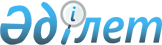 О внесении изменений в решение Усть-Каменогорского городского маслихата от 24 декабря 2013 года № 25/2-V "О бюджете города Усть-Каменогорска на 2014-2016 годы"
					
			Утративший силу
			
			
		
					Решение Усть-Каменогорского городского маслихата Восточно-Казахстанской области от 24 июля 2014 года N 30/4-V. Зарегистрировано Департаментом юстиции Восточно-Казахстанской области 31 июля 2014 года N 3427     Сноска. Утратило силу в связи с истечением финансового года (письмо Усть-Каменогорского городского маслихата от 05.01.2015 № 04-05/1).

     Примечание РЦПИ.

     В тексте документа сохранена пунктуация и орфография оригинала.

      В соответствии со статьей 109 Бюджетного кодекса Республики Казахстан от 4 декабря 2008 года, подпунктом 1) пункта 1 статьи 6 Закона Республики Казахстан от 23 января 2001 года «О местном государственном управлении и самоуправлении в Республике Казахстан»,решением Восточно-Казахстанского областного маслихата от 9 июля 2014 года № 20/248-V «О внесении изменений в решение Восточно-Казахстанского областного маслихата от 13 декабря 2013 года № 17/188-V «Об областном бюджете на 2014-2016 годы» (зарегистрировано в Реестре государственной регистрации нормативных правовых актов за номером 3398) Усть-Каменогорский городской маслихат РЕШИЛ:

      1. Внести в решение Усть-Каменогорского городского маслихата «О бюджете города Усть-Каменогорска на 2014-2016 годы» от 24 декабря 2013 года № 25/2-V (зарегистрировано в Реестре государственной регистрации нормативных правовых актов за номером 3151, опубликовано 16 января 2014 года в газетах «Өскемен» № 2 и «Усть-Каменогорск» № 2) следующие изменения:



      пункт 1 изложить в следующей редакции:

      «1. Утвердить бюджет города на 2014-2016 годы согласно приложениям 1, 2 и 3 соответственно, в том числе на 2014 год в следующих объемах:

      1) доходы – 28 319 653,0 тысяч тенге, в том числе по:

      налоговым поступлениям – 11 836 694,0 тысяч тенге;

      неналоговым поступлениям – 173 500,0 тысяч тенге;

      поступлениям от продажи основного капитала – 2 505 000,0 тысяч тенге;

      поступлениям трансфертов – 13 804 459,0 тысяч тенге;

      2) затраты – 29 384 742,7 тысяч тенге;

      3) чистое бюджетное кредитование – 0:

      4) сальдо по операциям с финансовыми активами – - 5 105,0 тысяч тенге, в том числе:

      приобретение финансовых активов – 0;

      поступления от продажи финансовых активов государства – 5 105,0 тысяч тенге;

      5) дефицит бюджета – - 1 059 984,7 тысяч тенге;

      6) финансирование дефицита бюджета – 1 059 984,7 тысяч тенге.»;



      пункт 3 изложить в следующей редакции:

      «3. Утвердить резерв местного исполнительного органа города Усть-Каменогорска на 2014 год в сумме 34 179,1 тысяч тенге.»;



      приложение 1 изложить в новой редакции согласно приложению к настоящему решению.

      2. 

Настоящее решение вводится в действие с 1 января 2014 года.

 

  Бюджет города Усть-Каменогорска на 2014 год

 
					© 2012. РГП на ПХВ «Институт законодательства и правовой информации Республики Казахстан» Министерства юстиции Республики Казахстан
				      Председатель сессии 

      Секретарь городского маслихата М. Екибасова

А. Абакумов

Приложение к решению Усть-Каменогорского городского маслихата от 24 июля 2014 года 

№ 30/4-V КатегорияКатегорияКатегорияКатегорияКатегорияСумма,

тысяч тенгеКлассКлассКлассКлассСумма,

тысяч тенгеПодклассПодклассПодклассСумма,

тысяч тенгеНаименованиеНаименованиеСумма,

тысяч тенгеI. ДОХОДЫI. ДОХОДЫ28 319 653,01Налоговые поступленияНалоговые поступления11 836 694,001Подоходный налогПодоходный налог4 143 044,02Индивидуальный подоходный налогИндивидуальный подоходный налог4 143 044,003Социальный налогСоциальный налог2 485 521,01Социальный налогСоциальный налог2 485 521,004Налоги на собственностьНалоги на собственность4 217 754,01Налоги на имуществоНалоги на имущество2 572 819,03Земельный налогЗемельный налог585 185,04Налог на транспортные средстваНалог на транспортные средства1 059 100,05Единый земельный налогЕдиный земельный налог650,005Внутренние налоги на товары, работы и услугиВнутренние налоги на товары, работы и услуги677 670,02АкцизыАкцизы273 936,03Поступления за использование природных и других ресурсовПоступления за использование природных и других ресурсов94 700,04Сборы за ведение предпринимательской и профессиональной деятельностиСборы за ведение предпринимательской и профессиональной деятельности278 240,05Налог на игорный бизнесНалог на игорный бизнес30 794,008Обязательные платежи, взимаемые за совершение юридически значимых действий и (или) выдачу документов уполномоченными на то государственными органами или должностными лицамиОбязательные платежи, взимаемые за совершение юридически значимых действий и (или) выдачу документов уполномоченными на то государственными органами или должностными лицами312 705,01Государственная пошлинаГосударственная пошлина312 705,02Неналоговые поступленияНеналоговые поступления173 500,001Доходы от государственной собственностиДоходы от государственной собственности94 000,05Доходы от аренды имущества, находящегося в государственной собственностиДоходы от аренды имущества, находящегося в государственной собственности94 000,004Штрафы, пени, санкции, взыскания, налагаемые государственными учреждениями, финансируемыми из государственного бюджета, а также содержащимися и финансируемыми из бюджета (сметы расходов) Национального Банка Республики КазахстанШтрафы, пени, санкции, взыскания, налагаемые государственными учреждениями, финансируемыми из государственного бюджета, а также содержащимися и финансируемыми из бюджета (сметы расходов) Национального Банка Республики Казахстан17 000,01Штрафы, пени, санкции, взыскания, налагаемые государственными учреждениями, финансируемыми из государственного бюджета, а также содержащимися и финансируемыми из бюджета (сметы расходов) Национального Банка Республики Казахстан, за исключением поступлений от организаций нефтяного сектораШтрафы, пени, санкции, взыскания, налагаемые государственными учреждениями, финансируемыми из государственного бюджета, а также содержащимися и финансируемыми из бюджета (сметы расходов) Национального Банка Республики Казахстан, за исключением поступлений от организаций нефтяного сектора17 000,006Прочие неналоговые поступленияПрочие неналоговые поступления62 500,01Прочие неналоговые поступленияПрочие неналоговые поступления62 500,03Поступления от продажи основного капиталаПоступления от продажи основного капитала2 505 000,001Продажа государственного имущества, закрепленного за государственными учреждениямиПродажа государственного имущества, закрепленного за государственными учреждениями2 100 000,01Продажа государственного имущества, закрепленного за государственными учреждениямиПродажа государственного имущества, закрепленного за государственными учреждениями2 100 000,003Продажа земли и нематериальных активовПродажа земли и нематериальных активов405 000,01Продажа землиПродажа земли315 000,02Продажа нематериальных активовПродажа нематериальных активов90 000,04Поступления трансфертовПоступления трансфертов13 804 459,002Трансферты из вышестоящих органов государственного управленияТрансферты из вышестоящих органов государственного управления13 804 459,02Трансферты из областного бюджетаТрансферты из областного бюджета13 804 459,0Функциональная группаФункциональная группаФункциональная группаФункциональная группаСумма,

тысяч тенгеСумма,

тысяч тенгеАдминистраторАдминистраторАдминистраторСумма,

тысяч тенгеСумма,

тысяч тенгеПрограммаПрограммаСумма,

тысяч тенгеСумма,

тысяч тенгеНаименованиеСумма,

тысяч тенгеСумма,

тысяч тенгеII. ЗАТРАТЫ29 384 742,729 384 742,701Государственные услуги общего характера374 891,4374 891,4112Аппарат маслихата района (города областного значения)41 494,041 494,0001Услуги по обеспечению деятельности маслихата района (города областного значения)41 074,041 074,0003Капитальные расходы государственного органа420,0420,0122Аппарат акима района (города областного значения)233 414,6233 414,6001Услуги по обеспечению деятельности акима района (города областного значения)221 010,6221 010,6003Капитальные расходы государственного органа12 404,012 404,0452Отдел финансов района (города областного значения)54 067,054 067,0001Услуги по реализации государственной политики в области исполнения бюджета района (города областного значения) и управления коммунальной собственностью района (города областного значения)37 500,037 500,0003Проведение оценки имущества в целях налогообложения4 287,04 287,0010Приватизация, управление коммунальным имуществом, постприватизационная деятельность и регулирование споров, связанных с этим7 080,07 080,0018Капитальные расходы государственного органа5 200,05 200,0453Отдел экономики и бюджетного планирования района (города областного значения)45 915,845 915,8001Услуги по реализации государственной политики в области формирования и развития экономической политики, системы государственного планирования и управления района (города областного значения)42 670,842 670,8004Капитальные расходы государственного органа245,0245,0061Экспертиза и оценка документации по вопросам бюджетных инвестиций, проведение оценки реализации бюджетных инвестиций3 000,03 000,002Оборона34 319,034 319,0122Аппарат акима района (города областного значения)34 319,034 319,0005Мероприятия в рамках исполнения всеобщей воинской обязанности34 319,034 319,003Общественный порядок, безопасность, правовая, судебная, уголовно-исполнительная деятельность93 140,093 140,0458Отдел жилищно-коммунального хозяйства, пассажирского транспорта и автомобильных дорог района (города областного значения)93 140,093 140,0021Обеспечение безопасности дорожного движения в населенных пунктах93 140,093 140,004Образование8 955 604,08 955 604,0464Отдел образования района (города областного значения)8 955 604,08 955 604,0001Услуги по реализации государственной политики на местном уровне в области образования27 285,027 285,0003Общеобразовательное обучение5 748 975,15 748 975,1005Приобретение и доставка учебников, учебно-методических комплексов для государственных учреждений образования района (города областного значения)95 000,095 000,0006Дополнительное образование для детей546 117,4546 117,4009Обеспечение деятельности организаций дошкольного воспитания и обучения880 320,5880 320,5015Ежемесячная выплата денежных средств опекунам (попечителям) на содержание ребенка-сироты (детей-сирот), и ребенка (детей), оставшегося без попечения родителей96 073,096 073,0040Реализация государственного образовательного заказа в дошкольных организациях образования1 448 313,01 448 313,0067Капитальные расходы подведомственных государственных учреждений и организаций113 520,0113 520,006Социальная помощь и социальное обеспечение1 027 629,81 027 629,8451Отдел занятости и социальных программ района (города областного значения)1 009 629,81 009 629,8001Услуги по реализации государственной политики на местном уровне в области обеспечения занятости и реализации социальных программ для населения86 712,086 712,0002Программа занятости114 588,0114 588,0004Оказание социальной помощи на приобретение топлива специалистам здравоохранения, образования, социального обеспечения, культуры, спорта и ветеринарии в сельской местности в соответствии с законодательством Республики Казахстан1 314,41 314,4005Государственная адресная социальная помощь8 822,08 822,0006Оказание жилищной помощи26 200,026 200,0007Социальная помощь отдельным категориям нуждающихся граждан по решениям местных представительных органов347 799,8347 799,8011Оплата услуг по зачислению, выплате и доставке пособий и других социальных выплат4 419,04 419,0013Социальная адаптация лиц, не имеющих определенного местожительства70 120,670 120,6014Оказание социальной помощи нуждающимся гражданам на дому238 291,0238 291,0016Государственные пособия на детей до 18 лет7 455,07 455,0017Обеспечение нуждающихся инвалидов обязательными гигиеническими средствами и предоставление услуг специалистами жестового языка, индивидуальными помощниками в соответствии с индивидуальной программой реабилитации инвалида43 274,043 274,0021Капитальные расходы государственного органа7 404,07 404,0025Внедрение обусловленной денежной помощи по проекту Өрлеу20 965,020 965,0050Реализация Плана мероприятий по обеспечению прав и улучшению качества жизни инвалидов17 316,017 316,0067Капитальные расходы подведомственных государственных учреждений и организаций14 949,014 949,0464Отдел образования района (города областного значения)18 000,018 000,0008Социальная поддержка обучающихся и воспитанников организаций образования очной формы обучения в виде льготного проезда на общественном транспорте (кроме такси) по решению местных представительных органов18 000,018 000,007Жилищно-коммунальное хозяйство12 826 770,012 826 770,0458Отдел жилищно-коммунального хозяйства, пассажирского транспорта и автомобильных дорог района (города областного значения)4 491 059,54 491 059,5002Изъятие, в том числе путем выкупа земельных участков для государственных надобностей и связанное с этим отчуждение недвижимого имущества71 083,071 083,0003Организация сохранения государственного жилищного фонда86 387,086 387,0012Функционирование системы водоснабжения и водоотведения64 448,064 448,0015Освещение улиц в населенных пунктах338 230,0338 230,0016Обеспечение санитарии населенных пунктов185 000,0185 000,0017Содержание мест захоронений и захоронение безродных22 999,722 999,7018Благоустройство и озеленение населенных пунктов831 689,4831 689,4026Организация эксплуатации тепловых сетей, находящихся в коммунальной собственности районов (городов областного значения)17 163,017 163,0027Организация эксплуатации сетей газификации, находящихся в коммунальной собственности районов (городов областного значения)10 000,010 000,0028Развитие коммунального хозяйства758 840,7758 840,7029Развитие системы водоснабжения и водоотведения 2 080 690,72 080 690,7058Развитие системы водоснабжения и водоотведения в сельских населенных пунктах24 528,024 528,0463Отдел земельных отношений района (города областного значения)4 000,04 000,0016Изъятие земельных участков для государственных нужд4 000,04 000,0464Отдел образования района (города областного значения)9 863,09 863,0026Ремонт объектов в рамках развития городов и сельских населенных пунктов по Дорожной карте занятости 20209 863,09 863,0467Отдел строительства района (города областного значения)8 321 847,58 321 847,5003Проектирование, строительство и (или) приобретение жилья коммунального жилищного фонда5 699 114,25 699 114,2004Проектирование, развитие, обустройство и (или) приобретение инженерно-коммуникационной инфраструктуры 2 416 470,32 416 470,3005Развитие коммунального хозяйства2 602,62 602,6072Строительство и (или) приобретение служебного жилища, развитие и (или) приобретение инженерно-коммуникационной инфраструктуры и строительство, приобретение, достройка общежитий для молодежи в рамках Дорожной карты занятости 2020203 660,4203 660,408Культура, спорт, туризм и информационное пространство1 276 924,51 276 924,5455Отдел культуры и развития языков района (города областного значения)364 728,0364 728,0001Услуги по реализации государственной политики на местном уровне в области развития языков и культуры20 202,020 202,0003Поддержка культурно-досуговой работы203 312,0203 312,0006Функционирование районных (городских) библиотек117 437,0117 437,0007Развитие государственного языка и других языков народа Казахстана13 881,013 881,0010Капитальные расходы государственного органа4 275,04 275,0032Капитальные расходы подведомственных государственных учреждений и организаций5 621,05 621,0456Отдел внутренней политики района (города областного значения)147 826,0147 826,0001Услуги по реализации государственной политики на местном уровне в области информации, укрепления государственности и формирования социального оптимизма граждан23 374,023 374,0002Услуги по проведению государственной информационной политики через газеты и журналы 40 000,040 000,0003Реализация мероприятий в сфере молодежной политики30 747,030 747,0005Услуги по проведению государственной информационной политики через телерадиовещание49 300,049 300,0006Капитальные расходы государственного органа4 405,04 405,0465Отдел физической культуры и спорта района (города областного значения)764 370,5764 370,5001Услуги по реализации государственной политики на местном уровне в сфере физической культуры и спорта15 504,515 504,5004Капитальные расходы государственного органа540,0540,0005Развитие массового спорта и национальных видов спорта229 173,4229 173,4006Проведение спортивных соревнований на районном (города областного значения) уровне16 800,016 800,0007Подготовка и участие членов сборных команд района (города областного значения) по различным видам спорта на областных спортивных соревнованиях485 100,0485 100,0032Капитальные расходы подведомственных государственных учреждений и организаций17 252,617 252,610Сельское, водное, лесное, рыбное хозяйство, особо охраняемые природные территории, охрана окружающей среды и животного мира, земельные отношения117 527,8117 527,8463Отдел земельных отношений района (города областного значения)39 236,039 236,0001Услуги по реализации государственной политики в области регулирования земельных отношений на территории района (города областного значения)37 671,037 671,0004Организация работ по зонированию земель1 000,01 000,0007Капитальные расходы государственного органа565,0565,0467Отдел строительства района (города областного значения)27 217,627 217,6010Развитие объектов сельского хозяйства27 217,627 217,6474Отдел сельского хозяйства и ветеринарии района (города областного значения)51 074,251 074,2001Услуги по реализации государственной политики на местном уровне в сфере сельского хозяйства и ветеринарии 29 048,229 048,2003Капитальные расходы государственного органа3 226,03 226,0007Организация отлова и уничтожения бродячих собак и кошек9 000,09 000,0008Возмещение владельцам стоимости изымаемых и уничтожаемых больных животных, продуктов и сырья животного происхождения698,0698,0013Проведение противоэпизоотических мероприятий9 102,09 102,011Промышленность, архитектурная, градостроительная и строительная деятельность100 834,0100 834,0467Отдел строительства района (города областного значения)29 591,029 591,0001Услуги по реализации государственной политики на местном уровне в области строительства29 591,029 591,0468Отдел архитектуры и градостроительства района (города областного значения)71 243,071 243,0001Услуги по реализации государственной политики в области архитектуры и градостроительства на местном уровне 39 323,039 323,0003Разработка схем градостроительного развития территории района и генеральных планов населенных пунктов27 720,027 720,0004Капитальные расходы государственного органа4 200,04 200,012Транспорт и коммуникации1 770 118,81 770 118,8458Отдел жилищно-коммунального хозяйства, пассажирского транспорта и автомобильных дорог района (города областного значения)1 770 118,81 770 118,8022Развитие транспортной инфраструктуры156 525,0156 525,0023Обеспечение функционирования автомобильных дорог747 711,8747 711,8045Капитальный и средний ремонт автомобильных дорог районного значения и улиц населенных пунктов865 882,0865 882,013Прочие2 560 951,12 560 951,1452Отдел финансов района (города областного значения)34 179,134 179,1012Резерв местного исполнительного органа района (города областного значения)36 054,136 054,1469Отдел предпринимательства района (города областного значения)35 115,035 115,0001Услуги по реализации государственной политики на местном уровне в области развития предпринимательства и промышленности28 295,028 295,0003Поддержка предпринимательской деятельности6 820,06 820,0458Отдел жилищно-коммунального хозяйства, пассажирского транспорта и автомобильных дорог района (города областного значения)2 491 657,02 491 657,0001Услуги по реализации государственной политики на местном уровне в области жилищно-коммунального хозяйства, пассажирского транспорта и автомобильных дорог 61 706,661 706,6013Капитальные расходы государственного органа7 704,07 704,0040Реализация мер по содействию экономическому развитию регионов в рамках Программы «Развитие регионов»13 765,013 765,0043Развитие инженерной инфраструктуры в рамках Программы «Развитие регионов»2 408 481,42 408 481,414Обслуживание долга874,0874,0452Отдел финансов района (города областного значения)874,0874,0013Обслуживание долга местных исполнительных органов по выплате вознаграждений и иных платежей по займам из областного бюджета874,0874,015Трансферты245 158,3245 158,3452Отдел финансов района (города областного значения)232 159,0232 159,0006Возврат неиспользованных (недоиспользованных) целевых трансфертов12 999,312 999,3024Целевые текущие трансферты в вышестоящие бюджеты в связи с передачей функций государственных органов из нижестоящего уровня государственного управления в вышестоящий232 159,0232 159,0III. ЧИСТОЕ БЮДЖЕТНОЕ КРЕДИТОВАНИЕ00IV. САЛЬДО ПО ОПЕРАЦИЯМ С ФИНАНСОВЫМИ АКТИВАМИ-5 105,0-5 105,0Приобретение финансовых активов00Поступления от продажи финансовых активов государства5 105,05 105,006Поступления от продажи финансовых активов государства5 105,05 105,01Поступления от продажи финансовых активов государства5 105,05 105,01Поступления от продажи финансовых активов внутри страны5 105,05 105,0V. ДЕФИЦИТ БЮДЖЕТА-1 059 984,7-1 059 984,7VI. ФИНАНСИРОВАНИЕ ДЕФИЦИТА БЮДЖЕТА1 059 984,71 059 984,7